Об утверждении прейскуранта на услуги, оказываемые  муниципальным бюджетным учреждением дополнительного образования«Прохоровская школа искусств»	В соответствии с подпунктом 6 пункта 10 статьи 35 главы 6 Федерального закона  от 06.10.2003 № 131 – ФЗ «Об общих принципах организации местного самоуправления в Российской Федерации» и в связи с введением новых видов платных услуг, предоставляемых муниципальным бюджетным учреждением дополнительного образования «Прохоровская школа искусств». руководствуясь Уставом муниципального района «Прохоровский район»    Муниципальный    совет    Прохоровского     района  р е ш и л:Утвердить прейскурант на услуги, оказываемые муниципальным бюджетным учреждением дополнительного образования «Прохоровская школа искусств» (прилагается).Признать  утратившим силу решение Муниципального совета от 17 декабря 2021 года №463 «Об утверждении прейскуранта на услуги, оказываемые  муниципальным бюджетным учреждением дополнительного образования «Прохоровская школа искусств». Решение Муниципального совета опубликовать в районной газете «Истоки». Контроль за исполнением настоящего решения возложить на постоянную комиссию по бюджету, муниципальной собственности, налогам и экономической политике (В.Ю. Бузанаков).Председатель Муниципальногосовета Прохоровского  района                                               О.А. ПономарёваПриложениек решению Муниципального совета Прохоровского районаот  29 марта 2022 г. № 520Прейскурант на услуги, предоставляемые муниципальным бюджетным учреждением дополнительного образования «Прохоровская школа искусств»РОССИЙСКАЯ  ФЕДЕРАЦИЯБЕЛГОРОДСКАЯ  ОБЛАСТЬРОССИЙСКАЯ  ФЕДЕРАЦИЯБЕЛГОРОДСКАЯ  ОБЛАСТЬРОССИЙСКАЯ  ФЕДЕРАЦИЯБЕЛГОРОДСКАЯ  ОБЛАСТЬРОССИЙСКАЯ  ФЕДЕРАЦИЯБЕЛГОРОДСКАЯ  ОБЛАСТЬРОССИЙСКАЯ  ФЕДЕРАЦИЯБЕЛГОРОДСКАЯ  ОБЛАСТЬ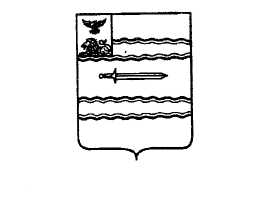 МУНИЦИПАЛЬНЫЙ  СОВЕТ ПРОХОРОВСКОГО РАЙОНАМУНИЦИПАЛЬНЫЙ  СОВЕТ ПРОХОРОВСКОГО РАЙОНАМУНИЦИПАЛЬНЫЙ  СОВЕТ ПРОХОРОВСКОГО РАЙОНАМУНИЦИПАЛЬНЫЙ  СОВЕТ ПРОХОРОВСКОГО РАЙОНАМУНИЦИПАЛЬНЫЙ  СОВЕТ ПРОХОРОВСКОГО РАЙОНАСорок второе заседаниеСорок второе заседание        РЕШЕНИЕТретьего созываТретьего созыва29 марта 2022 года29 марта 2022 года№  520№  520№п/пНаименование услугиЕдиница измеренияСтоимость, руб.1.Организация концертов1 билет150,0